УТВЕРЖДАЮДиректор МБОУ СОШ № 5______________________Шуптиева Е.А.Расписание учебной деятельности ____4Б___ класса.  Классный руководитель: _Чучмина Е.С._______________ Дата№ урокаПредметТема урокаКонтрольE-mail27.04Английский языкТеперь я знаю. Я люблю английский. РТ стр.57 упр.3,4  (Задания выполнить и прислать фото на эл.почту 28.04. до 12.00)oksana.dygai@yandex.ruМатематикаПисьменное деление на трёхзначное число. Решение задач изученных видов.Задания на «Якласс»ele7963@yandex.ruРусский языкПравописание глаголов в настоящем и будущем времени (обобщение). Морфологический разбор глагола. Задания на «Якласс»ele7963@yandex.ruЛитературное чтениеОбобщение по разделу «Страна Фантазия». Тест.Задания на «Якласс»ele7963@yandex.ruИзобразительное искусствоПесни Военных лет

https://zen.yandex.ru/media/id/5e832de2efb78c1900a0b06f/pesni-voennyh-let-5e9ebad588edb84e60bfaa8a Нарисовать рисунок на листе формата  А4 или А3 по одной из песен из статьи или на военную тематику.
Рисунки выслать до 1.05 15.00ele7963@yandex.ru28.04Литературное чтениеКак составить   список литературы. Стр.123 составить списокele7963@yandex.ruРусский языкПравописание глаголов в настоящем и будущем времени (обобщение).Задания выполнить на платформе «Якласс» ele7963@yandex.ruФизическая культураРежим дня. Физическое развитие и физическая подготовленность. С 28 апреля по 3 мая.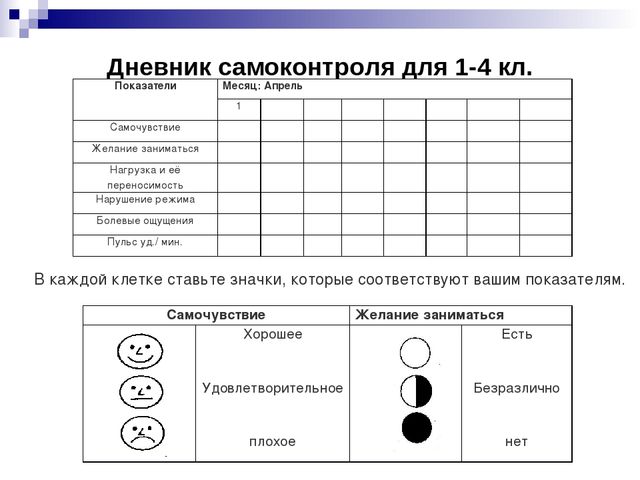 Режим дня. Физическое развитие и физическая подготовленность. Повторение Написать свой режим дня. Выполнить комплекс ОРУЗавести дневник самоконтроля, заполнять его каждый урок. Выполнить комплекс ОРУФото дневника отправить  на почту до 4 мая. alena_kovaleva1997@bk.ru  МатематикаПисьменное деление на трёхзначное число. Решение задач изученных видов.ele7963@yandex.ruОРКИСЭПодготовка творческих проектов обучающихсяпроектele7963@yandex.ru29.04МатематикаПисьменное деление на трёхзначное число.Решение задач.Задания выполнить на платформе «Якласс» ele7963@yandex.ruРусский языкПравописание глаголов в прошедшем времени. Итоговая  работа.Задания на « Якласс»ele7963@yandex.ruАнглийский языкКонтрольная работа по теме:»Воспоминания».Выполнить работу на «Якласс» (Задания выполнить до29.04.  до 18.00)oksana.dygai@yandex.ruОкружающий мирМы – граждане России.https://nsportal.ru/nachalnaya-shkola/okruzhayushchii-mir/2016/02/10/prezentatsiya-my-grazhdaneЗадания на «Якласс»ele7963@yandex.ru30.04Литературное чтениеД. Свифт  «Путешествие Гулливера» https://uchitelya.com/okruzhayuschiy-mir/71669-prezentaciya-dzhonatan-svift-puteshestvie-gullivera-4-klass.htmlhttps://uchitelya.com/okruzhayuschiy-mir/71669-prezentaciya-dzhonatan-svift-puteshestvie-gullivera-4-klass.htmlСтр .124-128 , читатьele7963@yandex.ruРусский языкПравописание глаголов в прошедшем времени. Изменение глаголов прошедшего времени по родам (в единственном числе) и числам.Задания выполнить на платформе «Якласс» ele7963@yandex.ruМузыкаПесни Военных лет

https://zen.yandex.ru/media/id/5e832de2efb78c1900a0b06f/pesni-voennyh-let-5e9ebad588edb84e60bfaa8a Нарисовать рисунок на листе формата  А4 или А3 по одной из песен из статьи или на военную тематику.
Рисунки выслать до 1.05 15.00e.fedchenko2012@yandex.ruМатематикаПисьменное деление на трёхзначное число.  Решение задач.«Якласс»ele7963@yandex.ruФизическая культура Играем все!https://resh.edu.ru/subject/lesson/6190/start/195259/Контрольные задания В1Рассказать о своей любимой  подвижной игре(кратко)alena_kovaleva1997@bk.ru  